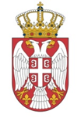 REPUBLIKA SRBIJANARODNA SKUPŠTINAOdbor za evropske integracije20 Broj: 06-2/141-161. jul 2016. godineB e o g r a dZAPISNIKDRUGE SEDNICE ODBORA ZA EVROPSKE INTEGRACIJE NARODNE SKUPŠTINE REPUBLIKE SRBIJEPETAK, 1. JUL 2016. GODINE	Sednica je počela u 10.20 časova.	Sednicom je predsedavala Marinika Tepić, predsednica Odbora. Sednici su prisustvovali članovi Odbora Vesna Marković, Žarko Mićin, Marko Blagojević, Dušica Stojković, Zvonimir Đokić, Dragan Šormaz, Muamer Bačevac, Hadži Milorad Stošić i Elvira Kovač i zamenici članova Odbora Olivera Pešić, Ivan Karić i Miljan Damjanović. Sednici nisu prisustvovali članovi Odbora Aleksandar Stevanović, Gordana Čomić i Mladen Grujić. Sednici je prisustvovao i narodni poslanik koji nije član Odbora Vladimir Orlić.	Na predlog predsednika Odbora, usvojen je izmenjeni D n e v n i  r e dPoseta grupe „Prijatelji Srbije“ Evropskog parlamenta Narodnoj skupštini Republike Srbije, u periodu od 7. do 9. jula 2016. godine. Tačka 1.Predsednica Odbora je otvorila prvu tačku dnevnog reda, Poseta grupe „Prijatelji Srbije“ Evropskog parlamenta Narodnoj skupštini Republike Srbije, u periodu od 7. do 9. jula 2016. godine i navela da je sednica zakazana u kratkom roku s obzirom da je poseta zakazana za sledeću nedelju a potrebno je da Odbor prihvati ovu inicijativu i potvrdi termin posete. Kako se niko nije javio za reč, predsednica Odbora je stavila na glasanje predlog da Odbor prihvati ovu inicijativu i potvrdi termin posete. Predlog je usvojen jednoglasno.Sednica je završena u 10.25 časova. SEKRETAR ODBORA                                                           PREDSEDNICA ODBORAAleksandar Đorđević				   	                  Marinika Tepić